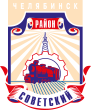 СОВЕТ депутатов советского района
второго созыварешение28.03.2023	                 № 37/6                                                                                                                                                                                                                                                                                                                                                                                                                                                             В соответствии с Федеральным законом от 06.10.2003 № 131-ФЗ «Об общих принципах организации местного самоуправления в Российской Федерации», Уставом Советского района города Челябинска Совет депутатов Советского района второго созыва Решает:1.Утвердить Положение о Доске почёта Советского района города Челябинска (приложение).2.	Внести настоящее решение в раздел 11 «Прочие вопросы» нормативной правовой базы местного самоуправления Советского района.3.	Признать утратившим силу решение Совета депутатов Советского района от 18.02.2020 № 5/6 «Об утверждении Положения о Доске почёта Советского района города Челябинска».4.	Ответственность за исполнение настоящего решения возложить на Главу Советского района В.Е. Макарова и Председателя Совета депутатов Советского района С.В. Найденова.5.	Контроль исполнения настоящего решения поручить председателю постоянной комиссии Совета депутатов Советского района по местному самоуправлению, регламенту и этике А.Д. Сидорову.6.	Настоящее решение вступает в силу со дня его подписания и подлежит официальному опубликованию.7.	Начальнику организационного отдела Совета депутатов Советского района (Дьячков А.А.), опубликовать решение Совета депутатов Советского района «Об утверждении Положения о Доске почёта Советского района города Челябинска» в информационно-телекоммуникационной сети «Интернет» на официальном сайте администрации Советского района города Челябинска (www.sovadm74.ru) в разделе: Совет депутатов.Председатель Совета депутатов  Советского района                                                                                         С.В. НайденовГлава Советского района                                                                                В.Е. Макаров454091, г. Челябинск, ул. Орджоникидзе 27А. (351) 237-98-82. E-mail: sovsovet@mail.ruОб утверждении Положения о Доске почета Советского района города Челябинска